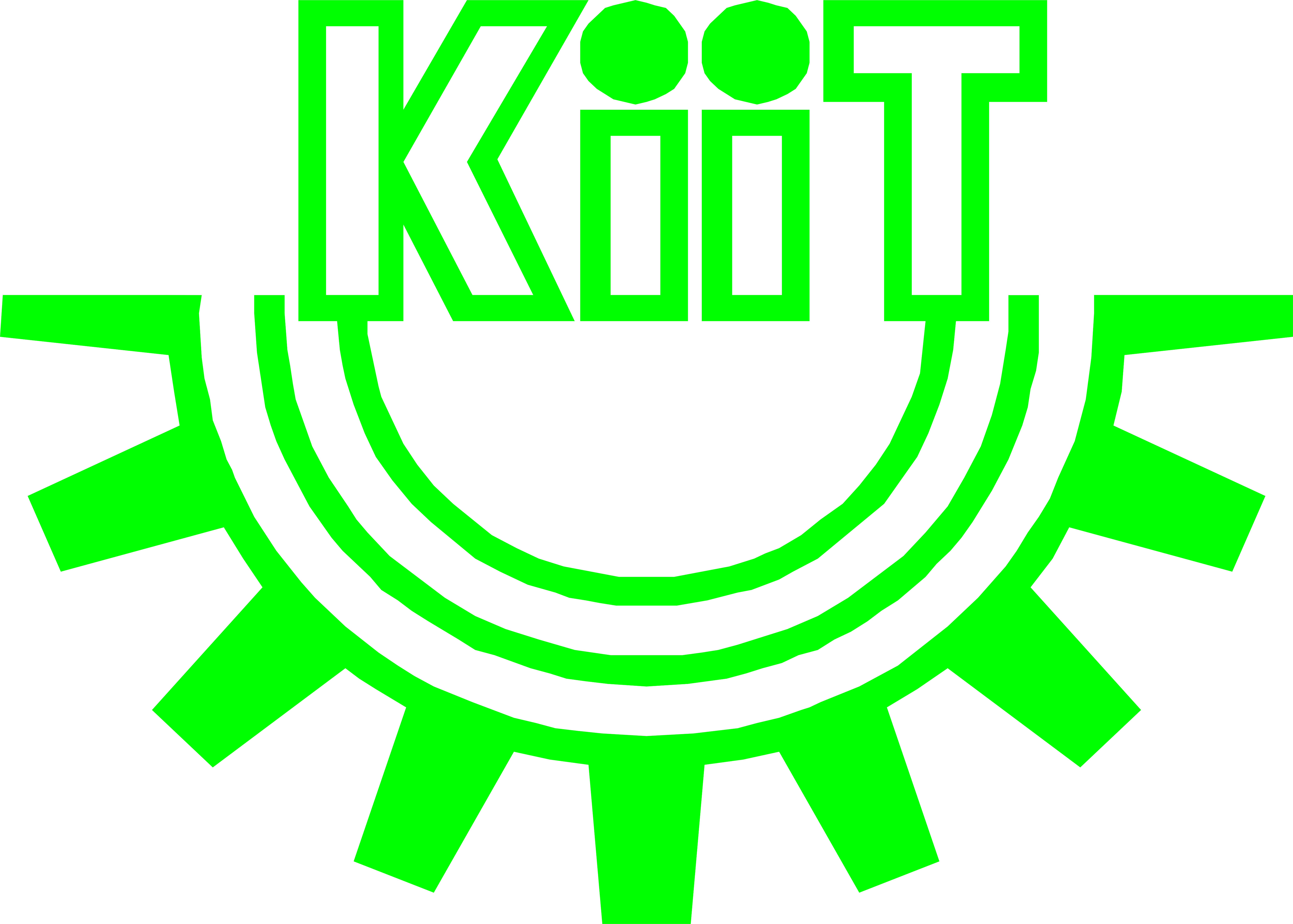 ALL INDIA INTER UNIVERSITY YOGA (MEN & WOMEN) CHAMPIONSHIP 2021-22Organized by: Kalinga Institute of Industrial Technology, KIIT, Bhubaneswar (Odisha) 
25th – 28th December 2021Name of the Participating University:  ___________________________________________________________________________________________________________Name of the Manager/Coach & Contact Number __________________________________________________________________________________________________Note: - Last date of the Detail entry is 20th December 2021.Place ___________________________                                                                                                                             													Director Phy. Edu. & Sports/ Secretary SportsDate ____________________________											(With Official Seal)			  Asanas details for All India Inter University Yoga (Men & Women) Championship 2021-22SL NONAME OF THE PLAYERSURYA NAMASKARCOMPULSORY ASANASCOMPULSORY ASANASCOMPULSORY ASANASCOMPULSORY ASANASCOMPULSORY ASANASOPTIONAL ASANASOPTIONAL ASANASOPTIONAL ASANASOPTIONAL ASANASMEN TEAMMEN TEAM12345678910123456WOMEN TEAMWOMEN TEAMWOMEN TEAMWOMEN TEAMWOMEN TEAMWOMEN TEAMWOMEN TEAMWOMEN TEAMWOMEN TEAMWOMEN TEAMWOMEN TEAMWOMEN TEAM123456CompulsorySurya Namaskar (For Men and Women in 12 Counts)Compulsory AsanasPaschimUttanasanaSarvangasanaPurna DhanurasanaKarna PidasanaGarudhasanaOptional Asanas for Men (Select any Four)MayuraasanaPadmabakasana (Urdhava Kukutasana)HanumanasanaTitiabhasanaPurna ChakrasanaSetubandh SarvanghasanaVrischikasanaPurna ShalabhasanaOmkarasanaOptional Asanas for Women (Select any Four)VatayanasanaPurna BhujangasanaPurna MatasendrasanaEkapad ShirasanaArdha Badh PadmotanasanaVibaktha PaschimuttanasanaNatarajasanaEkapad RajkapotasanasaUtthita Padhastasana